Alla tagalanyň meleklerine iman etmekالإيمان بالملائكة< التركمانية - Türkmençe >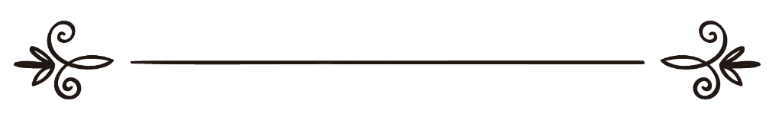 Ýazyjy: Şeýh Muhammet ibn Salyh Al-Useýminالمؤلف: الشيخ محمد بن صالح العثيمينTerjimeçi: Ebu Huzeýfa TürkmenGözden geçiren: Halid Ebu Enes Türkmenترجمة: أبو حذيفة التركمانيمراجعة: خالد أبو أنس التركمانيAlla tagalanyň meleklerine (perişdelerine) iman etmekAlla tagalanyň meleklerine iman getirýäris, çünki: ﭧﭐﭨﭐﱡﭐ ﱙ ﱚ ﱛ ﱜ ﱝ ﱞ ﱟ  ﱠ ﱡ ﱢ ﱠ الأنبياء: ٢٦ - ٢٧ 	“Olar (perişdeler) sarpaly bendelerdir. Olar söz sözlemekde Alladan öňe geçmezler we Allanyň buýrugyny birkemsiz ýerine ýetirerler” (Enbiýa:26,27).Alla tagala olary özüne ybadat etmekleri we özüne tabyn bolmaklary üçin ýaradandyr:  ﭧﭐﭨﭐﱡﭐ ﲙ ﲚ  ﲛ ﲜ ﲝ ﲞ ﲟ ﲠ ﲡ ﲢ  ﲣ ﲤ ﲥ ﱠ الأنبياء: ١٩ - ٢٠“Oňa gulluk etmekden ulumsylyk etmezler hem-de gaçmazlar. Olar gowşaklyk görkezmezden gije-gündiz (arman-ýadaman) tesbih ederler” (Enbiýa:19,20).Alla tagala meleklerini bizden ýaşrandygy üçin, biz olary görmeýäris, ýöne olary käbir gullaryna görkezendir.Hakykatdan-da Pygamber -sallallahu aleýhi we sellem- Jebraýyl -aleýhissalami- alty ýüz ganatly, gözýetimi tutup duran, hakyky halda görendir.Jebraýyl -aleýhissalm- Merýem -aleýhissalama- adam sypatynda görünendir. Merýem onuň bilen, ol-da Merýem -aleýhissalam- bilen ýüzbe-ýüz gürleşendir.Pygamberimiz –sallallahu aleýhi we sellem- sahabalary bilen otyrka, Jebraýyl -aleýhissalam- hiç bir saparyň eseri görünmeýän, gap-gara saçly, ap-ak eşikli, tanalmaýan adamyň sypatynda geldide, Pygamberimiziň öňünde oturyp, dyzyny Pygamberimiziň dyzyna degirip, elini Pygamberimiziň aýagynyň üstüne goýdy-da, Pygamberimiz -sallallahu aleýhi we sellem- bilen, ýüzbe-ýüz gürleşendir. Soňra sahabalara onuň Jebraýyl –aleýhissalam- dygyny habar berendir.Meleklere etmesi buýrulan amallaryň bardygyna iman getirýäris.Bu meleklerden käbirleri şulardyr: Jebraýyl –aleýhissalam-:  Alla tarapyndan aýdylan wahyny, pygamberlere we resullara ýetirmeklik üçin bellenendir.Mykaýyl –aleýhissalam-:  Ýagyş ýagdyrmaklyk we ösümlikleri ösdürmeklik üçin bellenendir.Ysrafyl –aleýhissalam-:  Birinji we ikinji kyýamatyň gopmaklygy üçin surnaý çalmaklyk üçin bellenendir.Jan alyjy melegi:  Ölüm wagtynda, janlardan ruhlary çykarmaklyk üçin bellenendir.Dag melegi:  Daglar üçin bellenendir.Mälik –aleýhissalam-:  Jähennemi goramaklyk üçin bellenendir.Olardan käbirleri:  Ene ýatgysyndaky çagalaryň halyna seretmeklik üçin bellenendir.Olardan käbirleri:  Adam zady goramaklyk üçin bellenendir.Olardan käbirleri:  Edilen amallary ýazmaklyk üçin, her adama bellenen iki melekdir: ﭧﭐﭨﭐﱡﭐ ﱔ ﱕ ﱖ ﱗ ﱘ  ﱙ ﱚ ﱛ ﱜ ﱝ ﱞ ﱟ ﱠ ﱡ ﱢ ﱠ ق: ١٧ - ١٨“(Ynsanyň) sagynda we çepinde iki sany belleýji (perişde) oturyp, onuň (edýän işlerini) belleýändirler (ýazýandyrlar). Onuň (ynsanyň) aýdýan (ähli) sözlerini (hökman) ýazýan (ýörite bellenilen) berk gözegçi (perişde) bardyr” (Kaf:17,18).Olardan käbirleri:  Öli gabyra salynandan soňra, üç sany zatdan, Robby, dini we pygamberi barada soramaga gelýän iki melekdir:  ﭧﭐﭨﭐﱡﭐ ﱝ ﱞ ﱟ ﱠ ﱡ ﱢ ﱣ ﱤ  ﱥ ﱦ ﱧﱨ ﱩ ﱪ ﱫﱬ ﱭ  ﱮ ﱯ ﱰ ﱱ ﱠ إبراهيم: ٢٧ 	“Alla berk (mäkäm) söz bilen iman getiren kişileri, dünýä ýaşaýşynda we ahyretde mäkäm eder. Alla zalymlary azaşdyrar. Alla islän zadyny eder” (Ybraýym:27).Olardan käbirleri:  Jennet eýelerine hyzmat etmekleri üçin bellenendir: ﭧﭐﭨﭐﱡﭐ ﲈ  ﲉ ﲊ ﲋ ﲌ ﲍ ﲎ ﲏ ﲐ ﲑﲒ ﲓ ﲔ ﲕ  ﲖ ﱠ الرعد: ٢٣ - ٢٤“Her gapydan olaryň ýanyna perişdeler girerler hem-de:  «Sabyr edeniňiz sebäpli, size salam bolsun! Diýaryň (dünýä ýaşaýşynyň ahyretdäki bagtly) soňy ne ajaýyp» (diýerler)” (Ragd:23,24).Pygamberimiz –sallallahu aleýhi we sellem- habar berýär:  "Çünki asmanda beýtul-magmur diýilýän ýer bardyr. Ol ýerde her gün ýetmiş müň melek ol ýere girýändir –başga rowaýatda, namaz okaýarlar-, soňra olar, ol ýere täzeden dolanyp gelýän däldirler".(Bu makala Şeýh Al-Useýminiň “Ähli sünnet we jemagatyň ynanjy” atly kitabyndan alnan bir parçadyr).***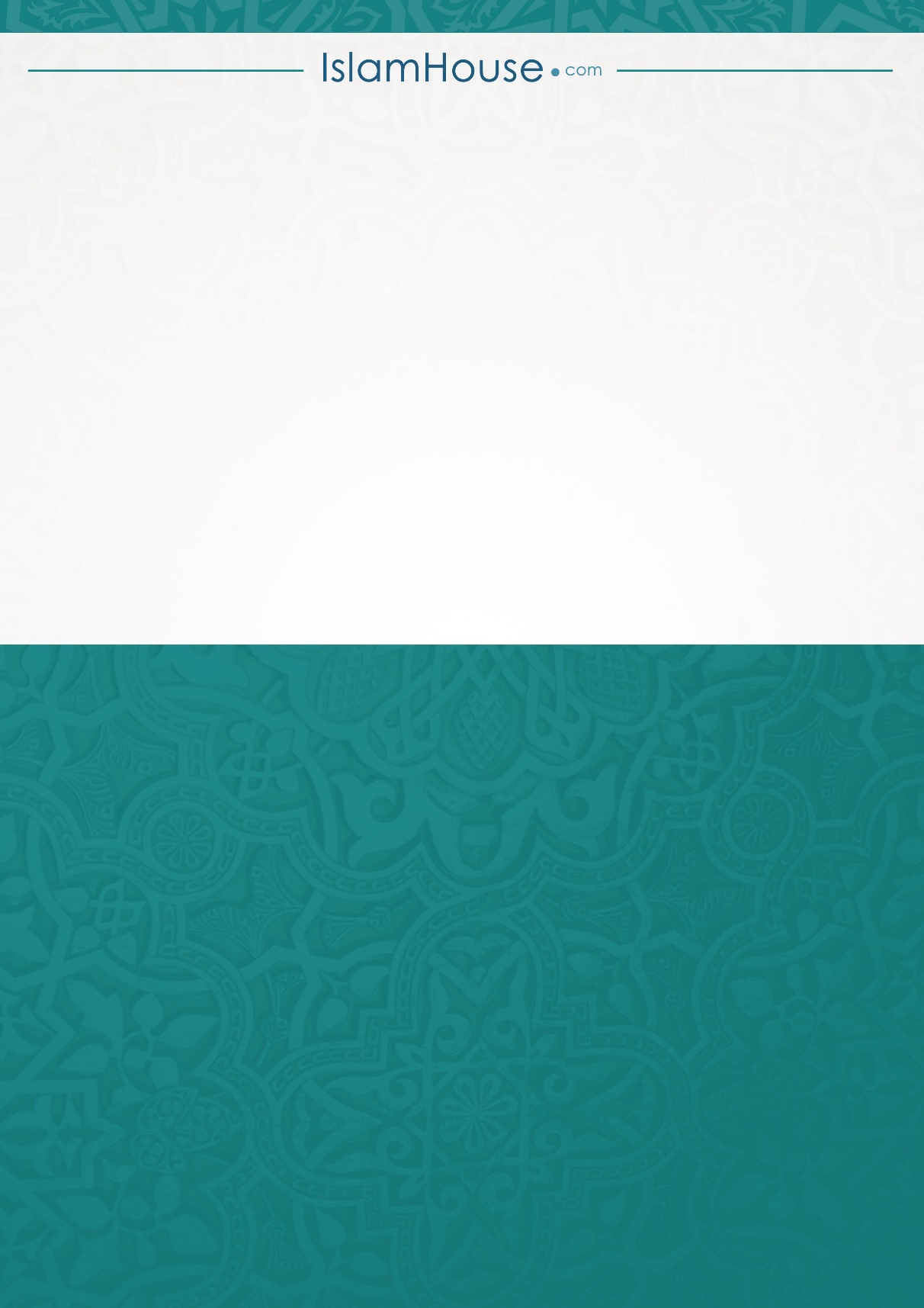 